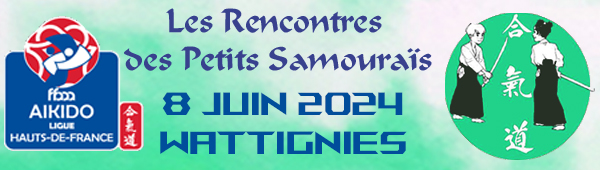 NOM DU CLUB : VILLE :  Chers Parents,Le comité interdépartemental Nord-Pas-de-Calais de la Ligue Hauts-de-France organise une rencontre régionale des enfants pratiquant l’Aïkido leSamedi 8 Juin 2024, Salle Pierre de Coubertin4, Rue Gagarine, WATTIGNIES (59139)de 14h à 17h30Rendez-vous (indiquer le lieu) _____________________________à __h__, départ à __h__. D’avance nous vous remercions.Le Bureau du club------------------------------------------------------------------------------------Organisation du déplacementBordereau à remettre au club avant le __ _____ 2024Je soussigné Mr, Mme ____________________autorise mon fils/ma fille________________à participer aux Rencontres des Petits Samouraïs- 9e édition le 8 Juin 2024 à WATTIGNIES, Salle Pierre de Coubertin, 4, Rue Gagarine.N° de téléphone : ______________________Je me porte volontaire pour aider à l’organisation, si besoin :  OUI   NON   J’envisage de me rendre directement en famille aux Rencontres en voiture ou par nos propres moyens sans passer par le rendez-vous fixé par le club.  Disposant d’un véhicule, je peux prendre avec moi (nb de places disponibles) : _________Je serai donc au rendez-vous fixé par le club.  Ne disposant pas de moyen de locomotion, je souhaite que le club prenne en charge notre déplacement : (Nombre de personnes) Adultes __________, Enfants :  ______ et, si cela est possible, nous serons au rendez-vous fixé par le club.  Ne pouvant me libérer, je souhaite que le club prenne en charge la conduite de mon enfant, si cela est possible, je m’engage à le conduire au rendez-vous fixé par le club.Signature :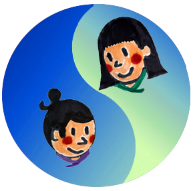 Bientôt les vacances ! 
Pensez à imprimer jeux, bricolages et recettes
des Aïki-Cahiers de vacances :http://aikido-nordpasdecalais.fr/ressources/aiki-cahiers-de-vacances/ Vos enfants ne seront pas prêts de s’ennuyer !